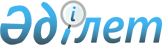 Об утверждении Правил согласования хлебоприемными предприятиями, хранящими зерно государственных ресурсов, и транспортными организациями, осуществляющими вывоз зерна с указанных хлебоприемных предприятий, отгрузку зерна
					
			Утративший силу
			
			
		
					Постановление Правительства Республики Казахстан от 20 сентября 2001 года № 1220. Утратило силу постановлением Правительства Республики Казахстан от 31 декабря 2015 года № 1185      Сноска. Утратило силу постановлением Правительства РК от 31.12.2015 № 1185 (вводится в действие по истечении десяти календарных дней после дня его первого официального опубликования).      В целях реализации Закона Республики Казахстан от 19 января 2001 года "О зерне" и обеспечения сохранности зерна государственных ресурсов Правительство Республики Казахстан постановляет: 

      1. Утвердить прилагаемые Правила согласования хлебоприемными предприятиями, хранящими зерно государственных ресурсов, транспортными организациями, осуществляющими вывоз зерна с указанных хлебоприемных предприятий, отгрузку зерна. 

      2. Настоящее постановление вступает в силу со дня подписания. 

       

Первый заместитель

      Премьер-Министра Республики Казахстан 

                                              

Утверждены

                                    постановлением Правительства

                                         Республики Казахстан

                                    от 20 сентября 2001 года N 1220 

 



 

       Правила согласования хлебоприемными предприятиями, 

          хранящими зерно государственных ресурсов и 

          транспортными организациями, осуществляющими 

             вывоз зерна с указанных хлебоприемных 

                  предприятий, отгрузку зерна 

 



 

      Настоящие Правила разработаны в соответствии со статьей 9 Закона Республики Казахстан от 19 января 2001 года "О зерне". 



      1. Хлебоприемные предприятия, хранящие зерно государственных ресурсов (далее - хлебоприемные предприятия), и транспортные организации, осуществляющие вывоз зерна с указанных хлебоприемных предприятий (далее - транспортные организации), обязаны согласовывать с Министерством сельского хозяйства Республики Казахстан отгрузку любого количества зерна в соответствии с настоящими Правилами. 



      2. Для согласования отгрузки зерна хлебоприемные предприятия и транспортные организации (независимо от формы собственности) предоставляют в территориальное (областное или районное) управление Министерства сельского хозяйства Республики Казахстан по месту хранения зерна следующие документы: 

      1) заявку по форме согласно приложению к настоящим Правилам; 

      2) выписку из реестра хлебоприемного предприятия, заверенную печатью и подписью руководителя хлебоприемного предприятия, подтверждающую сведения о количестве зерна у держателя зерновой расписки (отправителя).



      3. Территориальное (областное или районное) управление Министерства сельского хозяйства Республики Казахстан:

      1) ведет журнал регистрации заявок и выписок из реестра хлебоприемного предприятия;

      2) согласовывает в течение 12 часов с момента поступления заявки отгрузку зерна хлебоприемным предприятиям и транспортным организациям при наличии документов, перечисленных в пункте 2 настоящих Правил.



      4. Хлебоприемные предприятия и транспортные организации за нарушение указанных Правил несут ответственность, установленную законодательными актами Республики Казахстан.

                                                        Приложение     ______________________________________________________________

      (территориальное управление Министерства сельского хозяйства)

                Заявка на согласование отгрузки зерна

            хлебоприемными предприятиями и транспортными

              организациями с хлебоприемных предприятий,

               хранящих зерно государственных ресурсов      Хлебоприемное предприятие (транспортная организация)___________ _____________________________________________________________________                  (полное наименование и реквизиты)

просит согласовать отгрузку зерна в количестве _______________ тонн, принадлежащего _____________________________________________________,         (наименование держателя зерновой расписки (отправителя) и его

____________________________________________________________________

реквизиты)

имеющего на хранении на момент подачи заявки согласно зерновой расписке текущий N________ ________ тонн зерна.

      Дата и время подачи заявки ___________________________________      Руководитель

      хлебоприемного предприятия

      (транспортной организации) _______________ _______________

                                     (подпись)       (ФИО)      (Специалисты: Склярова И.В., Умбетова А.М.)

 
					© 2012. РГП на ПХВ «Институт законодательства и правовой информации Республики Казахстан» Министерства юстиции Республики Казахстан
				